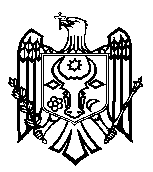 CURTEA DE CONTURI A REPUBLICII MOLDOVAH O T Ă R Â R E A nr.44 din 28 mai 2019cu privire la Raportul auditului financiar al Raportului Guvernului privind executarea bugetului de stat pe anul 2018Curtea de Conturi, în prezența ministrului finanțelor, dl Ion Chicu; secretarului de stat al Ministerului Economiei și Infrastructurii, dl Anatol Usatîi; directorului Serviciului Fiscal de Stat, dl Serghei Pușcuța; directorului general al Serviciului Vamal, dl Vitalie Vrabie; directorului general adjunct al Agenției Proprietății Publice, dl Vadim Dermenji; directorului adjunct al Agenției Naționale Transport Auto, dl Oleg Botnari; șefului Direcției politici fiscale și vamale din cadrul Ministerului Finanțelor, dl Dorel Noroc; șefului Direcției Trezoreria de Stat a Ministerului Finanțelor, dna Angela Voronin; șefului Secției rapoarte din cadrul Direcției Trezoreria de Stat a Ministerului Finanțelor, dna Nadejda Slova; șefului Direcției investiții publice și asistență financiară externă din cadrul Ministerului Finanțelor, dl Viorel Pană, precum și a altor persoane cu funcții de răspundere, în conformitate cu prevederile art.3 alin.(1), art.5 alin.(1) lit.a) și art.32 alin.(3) lit.a) din Legea privind organizarea și funcționarea Curții de Conturi a Republicii Moldova, a examinat Raportul auditului financiar al Raportului Guvernului privind executarea bugetului de stat pe anul 2018. Misiunea de audit public extern a fost realizată în conformitate cu Programul activității de audit pe anul 2019, Standardele Internaționale de Audit aplicate de Curtea de Conturi, cadrul de reglementare intern, precum și cu bunele practici în domeniu. Pentru susținerea constatărilor, formularea opiniei și înaintarea recomandărilor de audit, misiunea de audit s-a desfășurat la Ministerul Finanțelor.Examinând Raportul de audit prezentat, precum și explicațiile persoanelor cu funcții de răspundere prezente în ședința publică, Curtea de Conturi A CONSTATAT:prin Legea bugetului de stat pe anul 2018, parametrii bugetului de stat au fost precizați la venituri în sumă de 36 969,4 mil. MDL și la cheltuieli – de 42 031,9 mil. MDL, cu un deficit bugetar de (-5 062,5) mil. MDL. Exercițiul bugetar, la situația din 31.12.2018, a înregistrat executarea veniturilor în sumă de 36 432,7 mil. MDL, sau cu (-536,7) mil. MDL (1,5%) sub nivelul prevederilor bugetare precizate, cheltuielile de casă în sumă de 38 708,3 mil. MDL fiind cu (-3 323,6) mil. MDL (7,9%) sub nivelul cheltuielilor bugetare precizate. Totodată, deficitul bugetar în sumă de (-2 275,7) mil. MDL este cu (-2 786,8) mil. MDL (55,0%) sub nivelul prevederilor bugetare definitive, urmare a neexecutării cheltuielilor cu 3 323,6 mil. MDL și neîncasării veniturilor cu 536,7mil. MDL.Constatările din Raportul de audit au servit drept bază pentru exprimarea opiniei fără rezerve asupra Raportului Guvernului privind executarea bugetului de stat pentru anul 2018.Reieșind din cele expuse, în temeiul art.14 alin.(2), art.15 lit.d) și art.37 alin.(2) din Legea nr.260 din 07.12.2017, Curtea de ConturiHOTĂRĂŞTE:Se aprobă Raportul auditului financiar al Raportului Guvernului privind executarea bugetului de stat pe anul 2018, care este parte componentă a prezentei Hotărâri.Prezenta Hotărâre și Raportul de audit se remit:2.1. Ministerului Finanțelor și se solicită, potrivit competențelor:2.1.1. examinarea rezultatelor auditului financiar al Raportului Guvernului privind executarea bugetului de stat pe anul 2018 în cadrul Colegiului ministerial, cu aprobarea unui plan de măsuri de remediere a situațiilor constatate și de implementare a recomandărilor cuprinse în prezenta Hotărâre;2.1.2. asigurarea consolidării controlului intern în vederea excluderii riscului de admitere a unor erori la atribuirea încasărilor la unele tipuri de venituri;2.1.3. dezvoltarea/completarea cadrului normativ cu reglementări privind executarea și debursarea mijloacelor de finanțare externă provenite exclusiv prin intermediul sistemului trezorerial;2.1.4. asigurarea raportării integrale a veniturilor executate de la privatizarea bunurilor proprietate publică;2.1.5. asigurarea respectării actelor normative ce reglementează procesul de includere pentru finanțarea din buget a obiectelor de investiții capitale, precum și monitorizarea execuției obiectelor de investiții capitale;2.1.6. monitorizarea neadmiterii imobilizării mijloacelor bugetare de către autoritățile publice centrale în generarea creanțelor, ținând cont de procesul de înregistrare a contractelor de achiziții prin sistemul trezorerial;2.1.7. asigurarea elaborării, de comun cu Ministerul Educației, Culturii și Cercetării, metodologiilor de calcul pentru transferurile cu destinație specială la finanțarea instituțiilor de învățământ (instituții preșcolare, licee- internat cu profil sportiv, școli de tip internat, centre de educație extrașcolară etc.), precum și completării normelor metodologice cu referire la determinarea transferurilor destinate școlilor primare, gimnaziilor și liceelor etc.;Serviciului Fiscal de Stat și Serviciului Vamal, și se solicită, potrivit competențelor, să asigure colectarea deplină și în termen a obligațiilor fiscale calculate și a restanțelor aferente;Guvernului, Parlamentului și Președintelui Republicii Moldova, pentru informare. Prezenta Hotărâre intră în vigoare din data publicării în Monitorul Oficial al Republicii Moldova.Despre acțiunile întreprinse pentru executarea subpunctului 2.1. din Hotărâre, se va informa Curtea de Conturi în termen de 6 luni din data intrării în vigoare a Hotărârii.Hotărârea și Raportul auditului financiar al Raportului Guvernului privind executarea bugetului de stat pe anul 2018 se plasează pe site-ul oficial al Curții de Conturi (http://www.ccrm.md/hotariri-si-rapoarte-1-95).Marian LUPU,Președinte